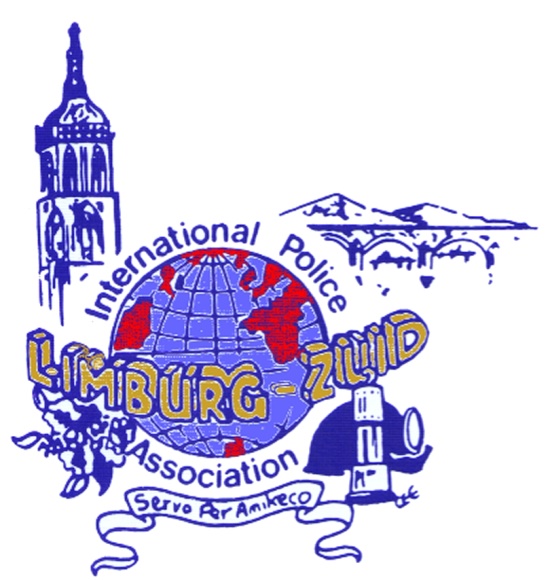 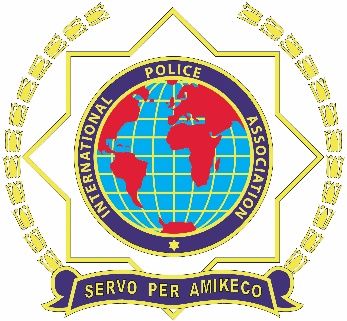 26ième Réunion de Campingcars aux Pays-BasDu 20 au 23 juin 2019 Chers amis I.P.A. de CampingcarsL’I.P.A. Région du Limbourg-Sud aux Pays-Bas vous invite à notre 26ième Rencontre de Campingcars à Valkenburg a/d Geul.     Valkenburg a/d Geul est une Ville de la Province du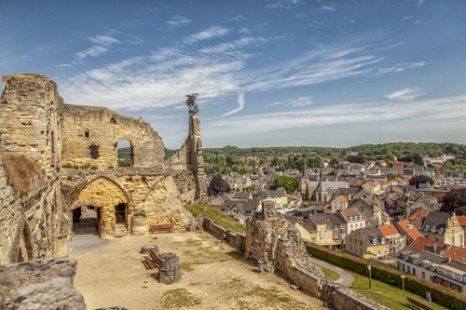      Limbourg à caractère touristique prononçé.Vous y trouverez située sur une colline une magnifique ruine de château. De même on peut y admirer deux portes d’entrée de la ville.Le centre-ville est pédestre et vous invite à flânerPour cette réunion de Campingcars la Famille du Camping DE BRON est compétante. Le site du camping est équipé avec toilettes et douches et d’autres convéniences comme p.ex. piscine, aire de jeux et de sports. Les emplaçements pour campingcars ont 120 m2 et sont équipés avec connection électrique à 6 ampères. Wifi gratuit est inclus.D’autre part sur ce site tranquillement situé se trouve un bon restaurant.Les chiens sont autorisés sur le site , mais malheureusement pas au restaurant.A l’enregistrement un numéro d’emplaçement réservé est attribué à chaque campingcar. 60 emplaçements nous y sont réservés.Adresse du Camping:De BRON, Stoepertweg 5 6301 WP Valkenburg a/d Geul.Coordonnés GPS :   50°52'49"N 5°49'59"EPage Web:   www.camping-debron.nlJeudi :		 20 JUIN 2019± 14.00 heures	Arrivée et enregistrement des participants. Bienvenue avec café et tarte limbourgeoise ainsi que remise des plaquettes de noms. Distribution des emplacements campingcars. Réunion de rencontre au site.	Dîner : Frites et Snacks (Manger inclus)Vendredi:	21 JUIN 2019	09.30 heures	Réunion au Campingcar I.P.A.10.00 heures	Départ en bus vers la Ville de Valkenburg.	Visite guidée de la grottes de marne	Daalhemmerweg 31, Valkenburg (± 1¾ heures)	(Pas inclus-> Inscription par le formulaire)	Après-midi libre au centre de la Ville de Valkenburg.15.00 heures	Retour de Berkelplein vers le Camping De Bron16.45 heures	Photo de Groupe à l’entrée du Camping.18.00 heures	Dîner à la salle de séjour.		[BBQ:  ± € 15.00 par personne]   Samedi:	22 JUIN 201909.30 heures	Réunion au Campingcar I.P.A.10.00 heures	Départ en bus pour la visite guidée de Maastricht	Temps libre.15.00 heures	Retour de Maasboulevard (O.L. Vrouwenparking) au Camping de Bron Valkenburg.18.30 heures	Soirée de Gala à la salle de séjour avec des invités d’honneur, buffet, danse et musique live [Uniforme ou habits traditionels régionnaux souhaités]	Annonçe de la Réunion Campingcars 2020.	Remise des cadeaux par l’I.P.A. Limbourg-Sud.Dimanche :  	23 JUIN 201909.30 heures	  Réunion au Campingcar I.P.A. et adieu aux hôtes.Changements du programme sont possible.Au Pays-Bas vous n’avez pas encore besoin de plaquette ECO pour votre campingcar.Vous recevrez tous les matins des produits de boulangerie frais au site, après avoir rempli et déposé une liste de commande à la réception du Camping.Attention: Le nombre des participants est limité   à 60 campingcars !Il n’y a pas de problème pour ceux qui veulent arriver plus tôt et/ou rester plus longtemps. Il y a un prix spécial.Ils peuvent rester sur l’emplaçement qui leur a été attribué.A la Soirée de Gala le port de l’uniforme de service ou des habits traditionnels nationnaux ou régionnaux est expressément souhaité.L‘Orchestre „Remember“ animera la soirée de gala.Les dîners du jeudi et samedi sont inclus dans les frais de participation. Malheureusement l’entrée à la grottes de marne à Valkenburg (€ 9.00 par personne) ainsi que le BBQ du vendredi soir (€ 15.00 par personne) sont exclus des frais de participation.A midi on peut manger au Restaurant Haselderhof à Valkenburg, situé sur la colline à proximité de la ruine du château, accessible par ascenseur à partir du centre.Les inscriptions ne sont possible qu‘à l’aide du formulaire joint et uniquement après paiement à Monsieur Lutz Johannesmeier.INSCRIPTION jusqu’au 1er février 2019[prière d’envoyer cette inscription avec BCC à l‘organisateur]I M P O R T A N T :   Utiliser tous les jours les plaquettes de participants I.P.A.Demandes et informations uniquement par:Lutz Johannesmeier			[Organisateur principal]Schoolkoppel 13, D-25845 Ahrenshöft,  Tel:  0049 (0)4846/9114887Mobil: 0049 (0)170/3575088E-Mail: lutz.johannesmeier@t-online.dePhia & Harrie Eijkelenberg       	[Organisateurs]Op ‘t Broek 3a, 6176AH SpaubeekTel: 046 4434642Mobil: 0648490122E-Mail:  harrie@eijkelenberg.nlFORMULAIRE D‘INSCRIPTION26ième  REUNION   I.P.A. – de CAMPINGCARSAUX PAYS-BASDu   20 au 23 Juin 2019IPA – No.membre	:Nom	:Prénom	:Epoux/se, Accompagnateur + Prénom	:Rue	:Code postal, Lieu	:Telephone	:Gsm / Portable	:E-Mail	:No. D’immatriculation CC:						Longueur:Je participe avec mon campingcar avec:2  Personnes  pour            €    200,00  /   1  Personne pour                  €  160.00Nous / Je voulons participer à la visite guidée de la grottes de marne. contre paiement de  € 9.00 par personne (à l‘avance)OUI                     NON              Personnes            (Marquer ce qui correspond)BBQ le vendredi soir contre paiement de €  15.00 par personne (à l‘avance)OUI                     NON              Personne	              (Marquer ce qui correspond)OUI                     NON              Personnes             Nous participerons à l’excursion en bus vers Maastricht.Prière de payer toutes les sommes à l’inscription.Paiements uniquement sur le compte suivant:Lutz Johannesmeier 		Sparda Bank FreiburgKonto Nr.	3 164 988BLZ	6009 0800IBAN	DE73 6009 0800 0003 1649 88Swift-BIC	GENODEF1S02Betrifft		26ste  IPA – WoMo TreffenOrt / Datum:				                Unterschrift:				